   Tourte à l'artichaut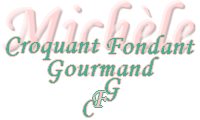 Pour 6 Croquants-Gourmands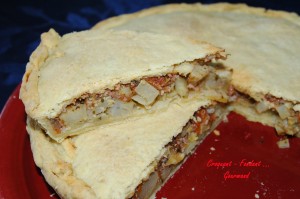 Pâte à tarte catalane :
- 100 g d'huile d'olive
- 1 œuf
- 1 citron non traité
- ½ càc de sel fin
- un peu d'eau
Garniture :
- 10 fonds d'artichauts surgelés
- huile d'olive
- 200 g d'allumettes de lardons
- 1 oignon
- 4 tomates bien mûres
- 6 gousses d'ail
- 3 càs de persil haché
- thym
- sel & poivre du moulin1 moule à tarte de 26 cm de diamètre
Repos de la pâte : 20 à 30 minutes au frais
Préchauffage du four à 180°C (chaleur tournante).Pâte à tarte catalane :
À faire suivant la recette de base. Laisser reposer pendant la préparation de la garniture.

La garniture :
Faire cuire les fonds d'artichauts à l'eau bouillante salée. Égoutter.
Les laisser refroidir puis les couper en dés.
Mettre les allumettes de lardons dans une casserole d'eau froide et porter à ébullition Égoutter.
Hacher finement l'oignon et les lardons. Peler, épépiner et concasser les tomates.
Peler, dégermer et hacher les gousses d'ail.
Faire suer le mélange oignon-lardons dans 3 cuillerées à soupe d'huile chaude.
Ajouter 50 g d'eau froide.
Laisser cuire à feu moyen jusqu'à ce que l'oignon soit tendre et que l'eau se soit évaporée.
À ce moment là, faire blondir l'oignon en remuant régulièrement à la spatule.
Ajouter l'ail, la tomate, le persil et un peu de thym émietté. Assaisonner.
Laisser réduire un peu puis laisser refroidir.
Faire blondir les artichauts dans 3 cuillerées à soupe d'huile et les laisser refroidir.
Foncer le moule à tarte avec les 2/3 de la pâte. 
Étaler le reste pour faire le couvercle. Piquer la pâte à la fourchette.
Répartir les fonds d'artichauts sur la pâte et couvrir de la préparation à la tomate.
Recouvrir du couvercle de pâte et bien souder les bords.
Dorer à l'œuf si vous le désirez.
Faire une cheminée au centre et la maintenir ouverte avec un petit bristol roulé.
Faire cuire pendant 30 à 35 minutes. Laisser tiédir un peu avant de démouler.
Déguster tiède ou froid.